6698 SAYILI KİŞİSEL VERİLERİN KORUNMASI KANUNU UYARINCA AYDINLATMA METNİİşbu aydınlatma metni, 6698 Sayılı Kişisel Verilerin Korunması Kanunu’nun (Bundan sonra “KVKK” veya “Kanun” olarak anılacaktır.) 10. maddesi ile Aydınlatma Yükümlülüğünün Yerine Getirilmesinde Uyulacak Usul ve Esaslar Hakkında Tebliğ kapsamında veri sorumlusu sıfatıyla Erne Gayrimenkul İnşaat Pazarlama Danışmanlık Ticaret A.Ş. tarafından hazırlanmış olup Erne Gayrimenkul İnşaat Pazarlama Danışmanlık Ticaret A.Ş. bu kapsamda sizleri bilgilendirmekte ve aydınlatmaktadır. Veri sorumlusu, Erne Gayrimenkul İnşaat Pazarlama Danışmanlık Ticaret A.Ş.’in (Bundan sonra “Erne Gayrimenkul” veya “Şirket” olarak anılacaktır.) bilgileri aşağıdaki gibidir:Veri Sorumlusu			: ERNE GAYRİMENKUL İNŞAAT PAZARLAMA 					DANIŞMANLIK TİCARET A.Ş.Adres					: Maslak Mah. Taşyoncası Sok. Maslak 1453 St.C5 Bl. 					Apt. No:1 Ah/B2 Sarıyer/İstanbulTelefon				: 0 (212) 803 29 60E-posta				: kvkk@erneinternational.com İnternet Sitesi			: https://erneinternational.com/ 1.KİŞİSEL VERİLERİNİZİN İŞLENME AMAÇLARI Kişisel verileriniz 6698 Sayılı Kişisel Verilerin Korunması Kanunu’nun öngördüğü sınırlar içerisinde ve Kanun’un ilkeleri esas alınarak işlenmektedir. Erne Gayrimenkul olarak internet sitesi üzerinden iletişim kanalı vasıtasıyla işlediğimiz kişisel verileriniz “Kimlik, İletişim” verileri şeklinde olup işbu kişisel verilerinizi işleme amaçlarımız ise “iletişim faaliyetlerinin yürütülmesi, talep ve şikayetlerin takibi-cevaplandırılması, ticari faaliyetin ifasının sağlanabilmesi” şeklindedir.2.KİŞİSEL VERİLERİNİZİN TOPLANMA YÖNTEMİ VE HUKUKİ SEBEBİKişisel verileriniz internet sitemizdeki iletişim kanalı vasıtasıyla yazılı, basılı, elektronik olarak toplanmakta ve otomatik yollarla işlenmektedir. İnternet sitesindeki iletişim kanalı vasıtasıyla topladığımız kişisel verileriniz 6698 Sayılı Kanun’un 5. maddesinin 2. fıkrası uyarınca bir sözleşmenin kurulması veya ifasıyla doğrudan doğruya ilgili olması kaydıyla sözleşmenin taraflarına ait kişisel verilerin işlenmesinin gerekli olması, veri sorumlusunun hukuki yükümlülüğünü yerine getirebilmesi için zorunlu olması, bir hakkın tesisi, kullanılması veya korunması için veri işlemenin zorunlu olması, ilgili kişinin temel hak ve özgürlüklerine zarar vermemek kaydıyla veri sorumlusunun meşru menfaatleri için veri işlenmesinin zorunlu olması hukuki sebeplerine dayanılarak işlenmektedir.3.KİŞİSEL VERİLERİN AKTARILABİLECEĞİ TARAFLAR VE AKTARMA AMACIKişisel verileriniz, 6698 Sayılı Kişisel Verilerin Korunması Kanuna uygun olarak gerekli olduğu durumlarda üçüncü kişilere aktarılmaktadır. Erne Gayrimenkul veri aktarımı yaparken 6698 Sayılı Kanun 8. ve 9. maddelerine uygun hareket etmekte ve gerekli teknik ve idari tedbirleri de almaktadır. Kişisel veriler 6698 Sayılı Kanun’un m.8/2(a) hükmü kapsamında veri işlemeye ilişkin işbu aydınlatma metninde belirtilen hukuki sebeplere dayanılarak sözleşmesel gerekliliklerin ifa edilebilmesi, iletişim faaliyetlerinin yürütülebilmesi, iş sürekliliğinin sağlanması, iş süreçlerinin yürütülebilmesi, halkla ilişkiler, şirket tarafından yürütülen ticari faaliyetlerin gerçekleştirilebilmesi, talep ve şikayetlerin takibi- cevaplandırılması amacı ile tedarikçilere, gerçek kişiler veya özel hukuk tüzel kişilerine, taşınmaz maliklerine, hissedarlara, iş ortaklarına; hukuki süreçlerin yürütülebilmesi, faaliyetlerin mevzuata uygun olarak yürütülebilmesi, güvenliğin sağlanması ve hukuki uyuşmazlıkların ispatı amacıyla amacı ile yetkili kamu kurum ve kuruluşlarına, yargı mercilerine, adli makamlara aktarılabilecektir. Ek olarak söz konusu kişisel verilerinizin 6698 Sayılı Kanun’un m.9/1 hükmü kapsamındaki açık rıza şartına dayanılarak hizmet kalitemizin ve sürekliliğimizin arttırılması amacıyla bulut hizmeti aldığımız yurtdışında yerleşik ve/veya sunucuları yurtdışında bulunan tedarikçilerimize aktarılması mümkündür. 4.KİŞİSEL VERİLERİNİZİN İŞLENMESİNE YÖNELİK İLKELERİlgili mevzuatta öngörülen veya işlendikleri amaç için gerekli olan süre kadar muhafaza edilmesini;Hukuka uygun olarak işlemeyi;Verilerin güncelliğini sağlamayı;Dürüstlük kurallarına uygun davranmayı;İşlendiği amaç dışında kullanılmamasını;İşlendiği amaçla ölçülü ve sınırlı olmasını;Genel ahlaka, örfe ve adete uygun olarak işlemeyi;6698 Sayılı Kişisel Verilerin Korunması Kanunu hükümleri başta olmak üzere ilgili tüm mevzuat hükümlerine uygun olarak işlemeyi;Erne Gayrimenkul olarak ilke edindik.5.KİŞİSEL VERİ SAHİBİ İLGİLİ KİŞİNİN HAKLARIA-BAŞVURU HAKKINDA GENEL BİLGİLENDİRME VE HAKLARINIZ6698 Sayılı Kişisel Verilerin Korunması Kanunu 11. maddesinde veri sahibinin haklarını hüküm altına almıştır. Kanunda veri sahibi “ilgili kişi” olarak addedilmiş olup; verilerinin işlenmesine ilişkin bazı taleplerde bulunma hakkı öngörülmüştür.  İşbu madde uyarınca ilgili kişinin talep hakları aşağıdaki gibidir:a) Kişisel veri işlenip işlenmediğini öğrenme,b) Kişisel verileri işlenmişse buna ilişkin bilgi talep etme,c) Kişisel verilerin işlenme amacını ve bunların amacına uygun kullanılıp kullanılmadığını öğrenme,ç) Yurt içinde veya yurt dışında kişisel verilerin aktarıldığı üçüncü kişileri bilme,d) Kişisel verilerin eksik veya yanlış işlenmiş olması hâlinde bunların düzeltilmesini isteme,e) “Kişisel verilerin silinmesi, yok edilmesi veya anonim hâle getirilmesi” başlıklı Kanunun 7. Maddesinde öngörülen şartlar çerçevesinde kişisel verilerin silinmesini veya yok edilmesini isteme,f) (d) ve (e) bentleri uyarınca yapılan işlemlerin, kişisel verilerin aktarıldığı üçüncü kişilere bildirilmesini isteme,g) İşlenen verilerin münhasıran otomatik sistemler vasıtasıyla analiz edilmesi suretiyle kişinin kendisi aleyhine bir sonucun ortaya çıkmasına itiraz etme,h) Kişisel verilerin kanuna aykırı olarak işlenmesi sebebiyle zarara uğraması hâlinde zararın giderilmesini talep etme.Yukarıda izah olunan 6698 Sayılı Kişisel Verilerin Korunması Kanunundan doğan haklarınıza ilişkin talepleriniz Erne Gayrimenkul tarafından talebin niteliğine göre mümkün olan en kısa sürede veya en geç otuz gün içerisinde cevaplanacaktır. Başvurular bizzat veri sahibinin kendisi tarafından yapılmak zorundadır. Erne Gayrimenkul sadece veri sahibi tarafından yapılan başvuruyu dikkate alacaktır.B-BAŞVURU USULÜ	Veri sorumlusu sıfatı taşıyan Erne Gayrimenkul’ e yukarıda belirtilen haklarınıza yönelik taleplerinizi yazılı olarak veya kayıtlı elektronik posta (KEP) adresi, güvenli elektronik imza, mobil imza ya da ilgili kişi tarafından veri sorumlusuna daha önce bildirilen ve veri sorumlusunun sisteminde kayıtlı bulunan elektronik posta adresini kullanmak suretiyle iletebilirsiniz. Kişisel verilerle ilgili talep haklarınızı kullanabilmek için internet sitemizdeki bilgilendirmeleri inceleyebilir ve yine internet sitemizde bulunan “6698 Sayılı Kişisel Verilerin Korunması Kanunu Uyarınca Bilgi Talep Formu”’nu (LİNK VERİLECEK) kullanabilirsiniz. C-BAŞVURUDA YER ALMASI GEREKEN BİLGİLERBaşvurunuzda yer alması gereken bilgiler aşağıdaki gibidir: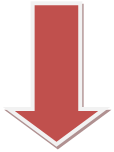 Adınız ve Soyadınız T.C. Kimlik Numaranız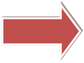 Yabancı Uyruklu İseniz Uyruğunuz, Pasaport No veya Varsa Kimlik NumaranızYazılı Başvuru Yapılacak İse Talep Formunun Altında Islak İmzanızKVKK 11. Madde uyarınca Talebinizin İçeriği ve Talep KonusuSize Ulaşım Sağlayabileceğimiz Telefon ve Faks Numarası/NumaralarıSize Ulaşım Sağlayabileceğimiz E-Posta Adresiniz Tebligata Esas Yerleşim Yeri veya İş Yeri Adresi ŞİRKETİMİZİN BİLGİLERİ AŞAĞIDAKİ GİBİDİR:Veri Sorumlusu			: ERNE GAYRİMENKUL İNŞAAT PAZARLAMA 					DANIŞMANLIK TİCARET A.Ş.Adres					: Maslak Mah. Taşyoncası Sok. Maslak 1453 St.C5 Bl. 					Apt. No:1 Ah/B2 Sarıyer/İstanbulTelefon				: 0 (212) 803 29 60E-posta				: kvkk@erneinternational.com İnternet Sitesi			: https://erneinternational.com/ 					ERNE GAYRİMENKUL İNŞAAT PAZARLAMA 					DANIŞMANLIK TİCARET A.Ş.